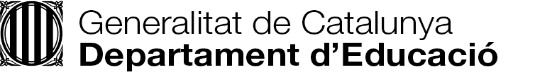 INS Francesc Vidal i Barraquer Llistat provisional d’inscripció al procés d’assessorament 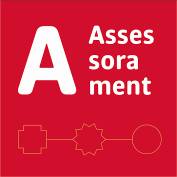 	NÚMERO DE PERSONES INSCRITES 0							Tarragona, 1 de desembre de 2019 1/1Núm.convDNI1r Cognom2n CognomNomCodi cicleCodi centre -----------------------------------CMA0